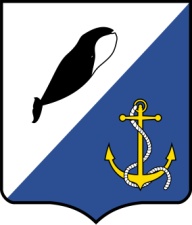 АДМИНИСТРАЦИЯ ПРОВИДЕНСКОГО ГОРОДСКОГО ОКРУГАПРОТОКОЛ № 01заседания Единой комиссии по соблюдению требований к служебному поведению муниципальных служащих органов местного самоуправления Провиденского городского округа и урегулированию конфликта интересовот 01 февраля 2023 г.						               п.г.т. ПровиденияКомиссия в составе:В соответствии с постановлением Администрации Провиденского городского округа от 20 апреля 2022 г. № 199 «Об утверждении Положения о единой комиссии по соблюдению требований к служебному поведению муниципальных служащих органов местного самоуправления Провиденского городского округа и урегулированию конфликта интересов»: - число членов комиссии, принимающих участие в заседании комиссии составляет 6 человек. 1 член комиссии выбыл, 1 член комиссии на больничном;- число членов Комиссии, не замещающих должности муниципальной службы (муниципальные должности), составляет 3 человека (не менее 1/4 от общего числа членов комиссии); - кворум для проведения заседания комиссии (2/3 от общего числа членов комиссии) имеется.ПОВЕСТКА ДНЯ:Избрание председателя, заместителя председателя и секретаря комиссии по соблюдению требований к служебному поведению муниципальных служащих органов местного самоуправления Провиденского городского округа и урегулированию конфликта интересов.Исполнение Плана работы Единой комиссии за 2022 год.Утверждение Плана работы Единой комиссии на 2023 год. Рассмотрение информационных материалов по проведению декларационной кампании в 2023 году за отчётный 2022 годПо первому вопросу:Слушали:Ященко И. К., который предложил избрать председателем комиссии по соблюдению требований к служебному поведению муниципальных служащих органов местного самоуправления Провиденского городского округа и урегулированию конфликта интересов Рекуна Даниила ВикторовичаВыступили:все члены комиссии, которые поддержали кандидатуру Рекуна Д. В.Решили:избрать председателем комиссии по соблюдению требований к служебному поведению муниципальных служащих органов местного самоуправления Провиденского городского округа и урегулированию конфликта интересов Рекуна Д. В. Голосовали: «За» – 6 человек, «Против» – нет, «Воздержались» – нет. Слушали:Карнаухову М. В., которая предложила избрать заместителем председателя комиссии по соблюдению требований к служебному поведению муниципальных служащих органов местного самоуправления Провиденского городского округа и урегулированию конфликта интересов Ященко И. К.Выступили:все члены комиссии, которые поддержали кандидатуру Ященко И. К.Решили:избрать заместителем председателя комиссии по соблюдению требований к служебному поведению муниципальных служащих органов местного самоуправления Провиденского городского округа и урегулированию конфликта интересов Ященко И. К. Голосовали: «За» – 6 человек, «Против» – нет, «Воздержались» – нет. Слушали:Рекуна Даниила Викторовича, который предложил избрать секретарём комиссии по соблюдению требований к служебному поведению муниципальных служащих органов местного самоуправления Провиденского городского округа и урегулированию конфликта интересов Красикову Е. А.Выступили:все члены комиссии, которые поддержали кандидатуру Красиковой Е. А.Решили:избрать секретарём комиссии по соблюдению требований к служебному поведению муниципальных служащих органов местного самоуправления Провиденского городского округа и урегулированию конфликта интересов Красикову Е. А. Голосовали: «За» – 6 человек, «Против» – нет, «Воздержались» – нет. По второму вопросу:Слушали:Рекуна Даниила Викторовича – председателя комиссии, который ознакомил членов комиссии с отчётом о проделанной работе за 2022 год (прилагается) и предложил рассмотреть и утвердить План работы Единой комиссии на 2023 год (прилагается).Выступили:Все члены комиссии приняли участие в обсуждении отчёта за 2022 год и плана работы на 2023 год. Решили:Принять к сведению отчёт за 2022 год и утвердить предлагаемый План работы Единой комиссии на 2023 год.Голосовали: «За» – 6 человек, «Против» – нет, «Воздержались» – нет. По третьему вопросу:Слушали:Рекуна Даниила Викторовича – председателя комиссии, который ознакомил членов комиссии с методическими рекомендациями по вопросам представления сведений о доходах, расходах, об имуществе и обязательствах имущественного характера и заполнения соответствующей формы справки в 2023 году (за отчетный 2022 год), с обзором типичных ошибок, допускаемых при заполнении справок о доходах, расходах, об имуществе и обязательствах имущественного характера.Выступили:Все члены комиссии приняли участие в обсуждении представленных материалов. Красикова Е. А. – секретарь комиссии напомнила об ошибках, выявленных органами прокуратуры при проверке справок о доходах, расходах, об имуществе и обязательствах имущественного характера за 2018-2020 годы, а также о мерах ответственности за предоставление недостоверных и (или) неполных сведений.Решили:Принять к сведению представленные материалы; Организовать изучение методических рекомендаций должностными лицами, в обязанности которых входит представление сведений о своих доходах, расходах, об имуществе и обязательствах имущественного характера, а также указанных сведений в отношении своих супругов и несовершеннолетних детей. Организовать изучение муниципальными служащими обзора типичных ошибок;Напомнить декларантам о сроках сдачи справок в 2023 году. Так как 30 апреля – выходной день, то крайний срок подачи справок – 28 апреля;Напомнить декларантам о необходимости использования личного кабинета налогоплательщика на сайте ФНС России;Разместить настоящий протокол на официальном сайте Провиденского городского округа www.provadm.ru в информационно-телекоммуникационной сети «Интернет» в подразделе «Единая комиссия» раздела «Противодействие коррупции».Голосовали: «За» – 6 человек, «Против» – нет, «Воздержались» – нет. Председатель комиссии			_____________		Рекун Д. В.Заместитель председателя		_____________		Ященко И. К.Секретарь комиссии			______________		Красикова Е. А.Члены комиссии:				______________		Якубова Н. В.						______________		Карнаухова М. В. ______________		 Веденьева Т.Г.Рекун Даниил Викторович- заместитель главы администрации Провиденского городского округа, начальник организационно-правового УправленияКрасикова Елена Алексеевна- заместитель начальника организационно-правового Управления Администрации Провиденского городского округа, начальник Отдела муниципальной службы и кадровой работы Ященко Игорь Константинович- директор муниципального казённого учреждения «Управление технического обеспечения и эксплуатации имущества, Единая дежурно-диспетчерская служба и Архив Провиденского городского округа»Веденьева Татьяна Григорьевна- заместитель главы администрации Провиденского городского округа, начальник Управления финансов, экономики и имущественных отношенийЯкубова Наталья Викторовна- депутат Совета депутатов Провиденского городского округа, директор муниципального автономного учреждения «Централизованная библиотечная система Провиденского городского округа»Карнаухова Мария Валерьевна- депутат Совета депутатов Провиденского городского округа, директор муниципального бюджетного учреждения «Музей Берингийского наследия»